FORMULARZ ZGŁOSZENIOWY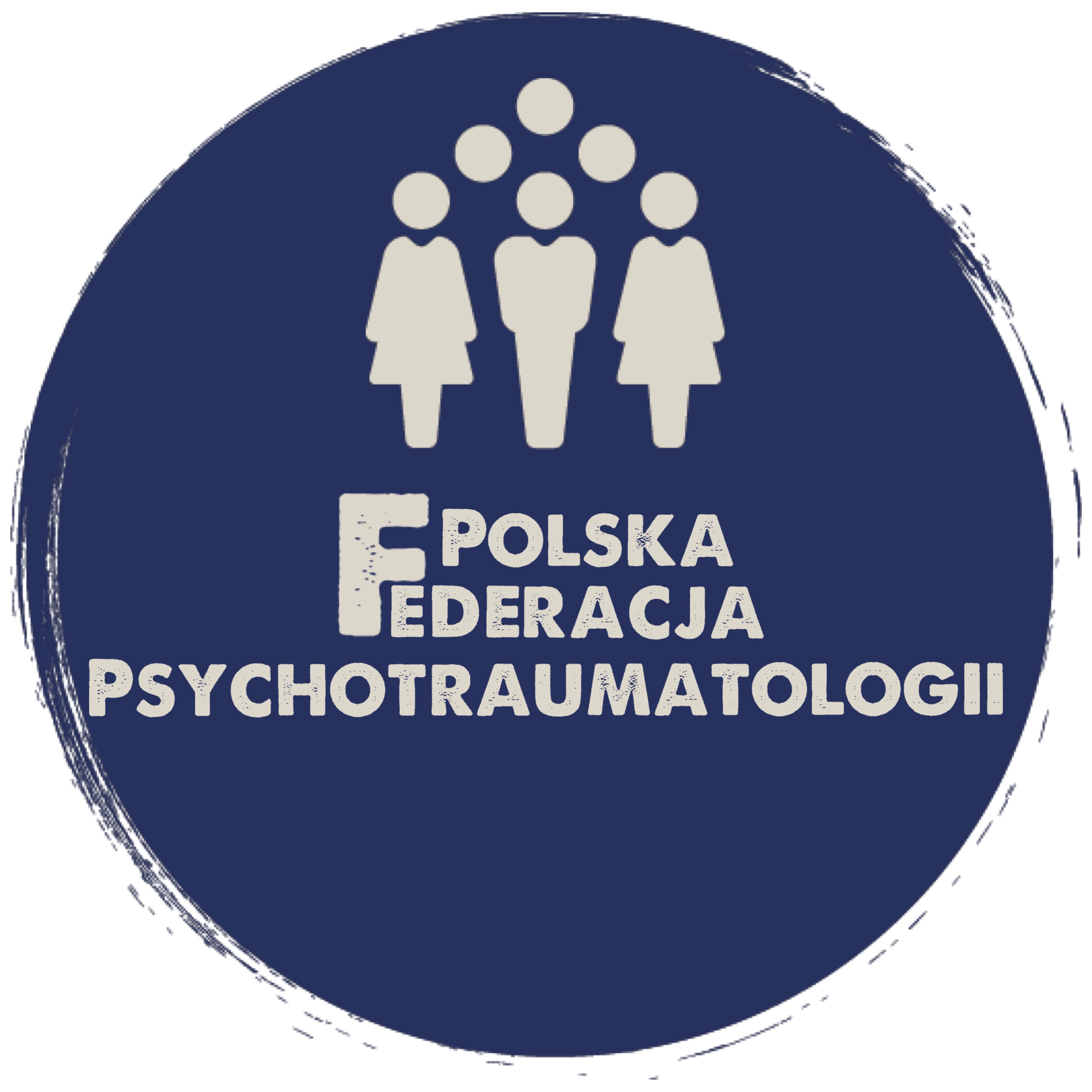 POLSKIEJ FEDERACJI PSYCHOTRAUMATOLOGIIImię i nazwisko: ….....................................................................................................................Adres: …......................................................................................................................................E-mail: .........................................................................................................................................Telefon kontaktowy: ....................................................................................................................Wykształcenie: (kierunek studiów, wyuczony zawód) (proszę dołączyć kopię dokumentów potwierdzających wymienione kompetencje)......................................................................................................................................................Posiadane kompetencje/tytuły/certyfikaty w zakresie psychoterapii (proszę dołączyć kopię dokumentów potwierdzających wymienione kompetencje) ……………………………………………………………………………………………………………………………………………………………………………………………………………………………………………………………………………………………………….Posiadane kompetencje/tytuły/certyfikaty w zakresie psychotraumatologii (proszę dołączyć kopię dokumentów potwierdzających wymienione kompetencje) …………………………………………………………………………………………………………………………………………………………………………………………………………………………………………………………………………………………………………………………………………………………………………………………………………Metody pracy stosowane w praktyce klinicznej ……………………………………………………………………………………………………………………………………………………………………………………………………………………………………………………………………………………………………..Miejsce zatrudnienia: ...................................................................................................................Pełniona funkcja/stanowisko (proszę krótko opisać zakres obowiązków w pracy): ..........................................................................................................................................................................................................................................................................................................Oświadczenia:  Oświadczam, że zapoznałem się zKodeksem Etycznym PFPt oraz akceptuję jego treść.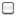  Wyrażam zgodę na przetwarzanie podanych danych osobowych przez Polską Federację Psychotraumatologii. Wyrażam zgodę na przesyłanie mi informacji o działaniach podejmowanych przez Federację w ramach działalności statutowej oraz o możliwościach wsparcia Federacji.Podpis ....................................................................